Samusenkov MaksimExperience:Documents and further information:AMERICAN VISA TILL 2016
READYNESS ON END OF SUMMER
ONLY OFFSHORE FLEETPosition applied for: Chief EngineerDate of birth: 28.09.1978 (age: 39)Citizenship: UkraineResidence permit in Ukraine: NoCountry of residence: UkraineCity of residence: SevastopolPermanent address: SEVASTOPOLContact Tel. No: +38 (050) 598-30-70 / +38 (069) 247-31-66E-Mail: maksimuse@yandex.ruU.S. visa: NoE.U. visa: NoUkrainian biometric international passport: Not specifiedDate available from: 05.09.2014English knowledge: ExcellentMinimum salary: 8000 $ per month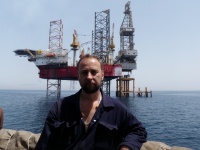 PositionFrom / ToVessel nameVessel typeDWTMEBHPFlagShipownerCrewingChief Engineer20.06.2014-14.07.2014Jest-5OSV - Offshore Supply Vessel748Cummins2640PanamaSISStellmarChief Engineer19.03.2014-30.06.2014MEHRAN EXPLORERWSS - Well Stimulation Ship968 Tons (ITC)GMC2X1120 HPCOMORASSISSTELLMARChief Engineer10.10.2013-12.01.2014Rio Grande ExpressContainer Ship68000MAN-B&W 8K90 MC-C59000HONG KONGSEASPANUNIVIS2nd Engineer03.05.2013-03.07.2013CSCL SANTIAGOContainer Ship43000MAN-B&W 6K80MC-C41000HONG KONGSEASPANUNIVIS2nd Engineer05.12.2012-14.04.2013CSCL CALLAOContainer Ship43000MAN-B&W 6K80MC-C41000HONG KONGSEASPANUNIVIS2nd Engineer10.02.2012-15.08.2012CSCL NINGBOContainer Ship68000MAN-B&W 8K90 MC-C59000HONG KONGSEASPANUNIVIS2nd Engineer18.04.2011-28.09.2011CSCL BRISBANEContainer Ship68000MAN-B&W59000HONG KONGSEASPANUNIVIS2nd Engineer16.12.2010-17.03.2011EndeavorContainer Ship8240MAK 8 M 43 C9792DUTCHJR ShippingMarlow Navigation2nd Engineer09.06.2010-24.10.2010MERWE TRADERContainer Ship10200MAN-B&W13600DUTCHREIDER SHIPPINGMARLOW2nd Engineer28.09.2009-05.03.2010KONINGSBORGMulti-Purpose Vessel9200Wartsila5700DutchWagenborgO.L.2nd Engineer04.01.2009-07.05.2009KONINGSBORGMulti-Purpose Vessel9200Wartsila5700DutchWagenborgO.L.3rd Engineer02.02.2008-04.08.2008SantakruzContainer Ship48000Sulzer57000G.B.ZODIACmarinproservice3rd Engineer04.05.2007-14.11.2007APL LIBERTYContainer Ship69000B&W Hunday87000G.B.ZODIACmarinproservice4th Engineer29.09.2006-20.02.2007MARABUCar Carrier8600SULZER12900PanamaADG SHIPMANAGEMENTPALMALY